1		2		3		4		5		6		7		8	9		10	11	12	1		2		3		4		5		6		7		8	9		10	11	12	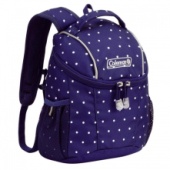 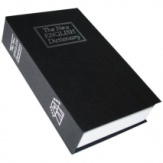 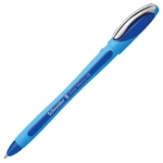 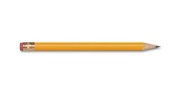 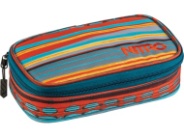 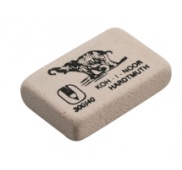 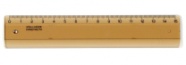 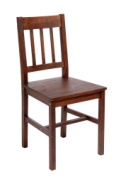 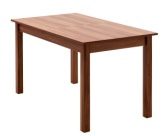 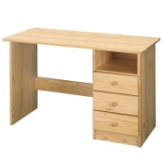 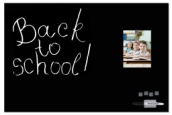 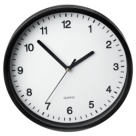 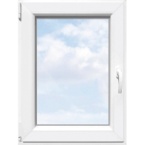 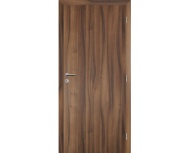 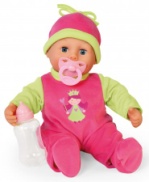 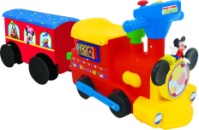 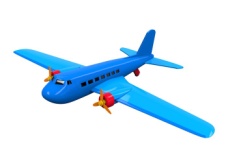 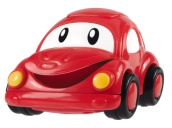 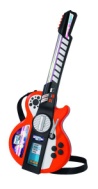 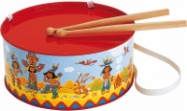 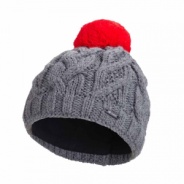 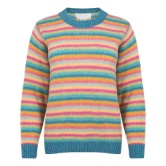 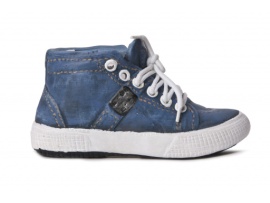 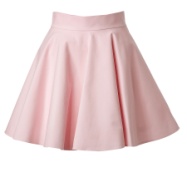 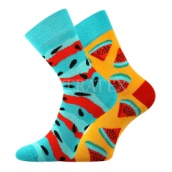 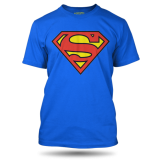 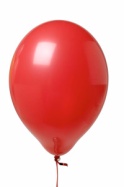 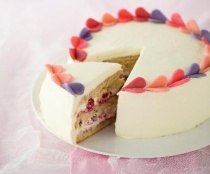 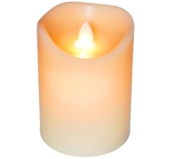 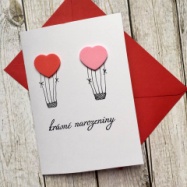 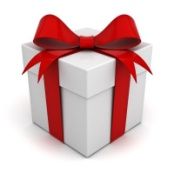 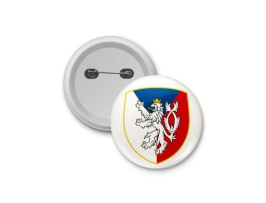 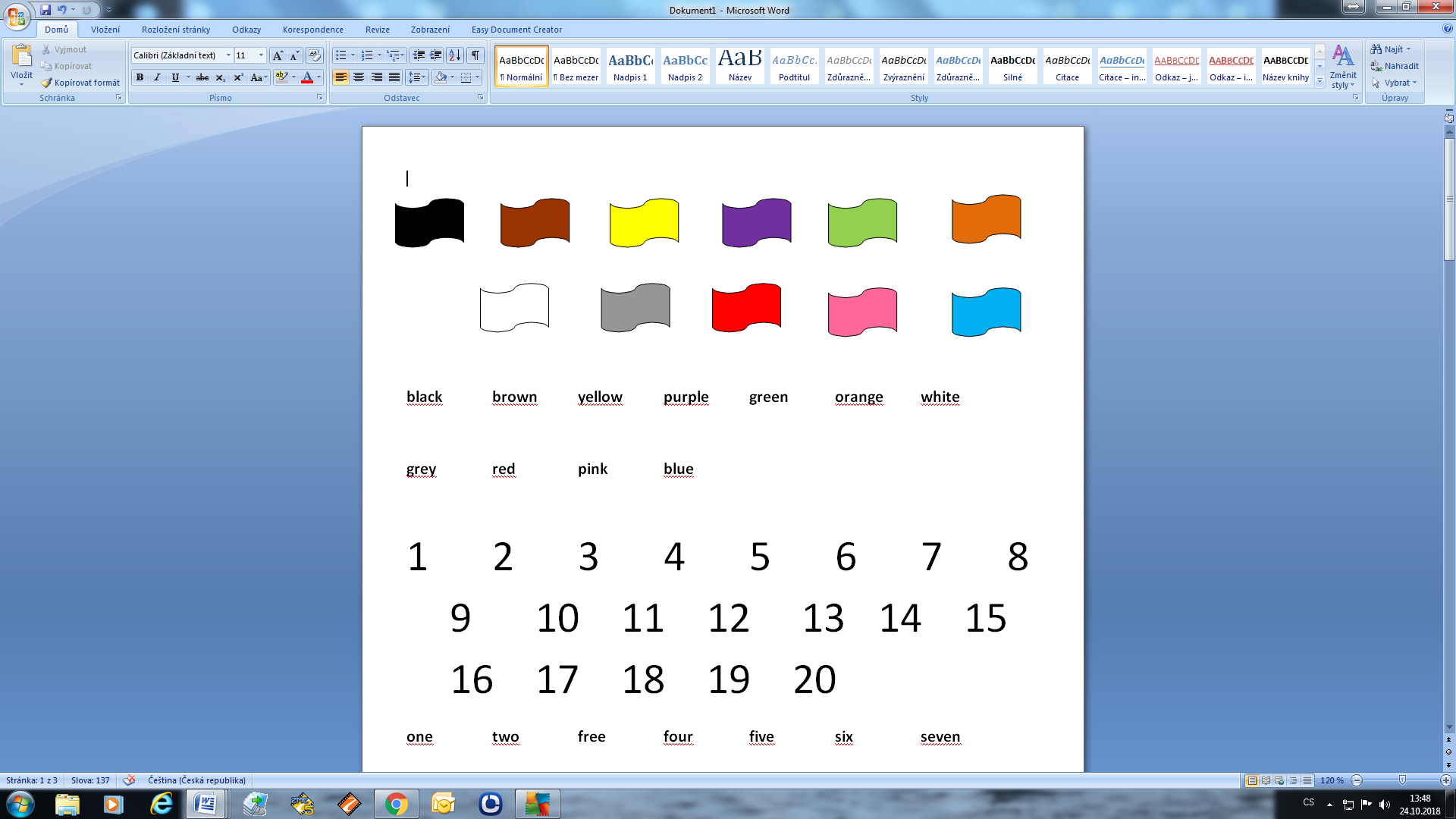 